Publicado en Casa Encendida el 19/05/2023 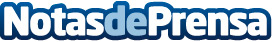 Impulso de la Economía Social a las iniciativas artísticas y culturalesFECOMA invitó al sector de las artes escénicas y de la cultura a exponer públicamente sus fortalezas y debilidades para analizar cómo se pueden afrontar desde la Economía Social y fomentar el emprendimiento colectivo en estas áreasDatos de contacto:Javier Bravo606411053Nota de prensa publicada en: https://www.notasdeprensa.es/impulso-de-la-economia-social-a-las Categorias: Artes Escénicas Sociedad Madrid Emprendedores Patrimonio http://www.notasdeprensa.es